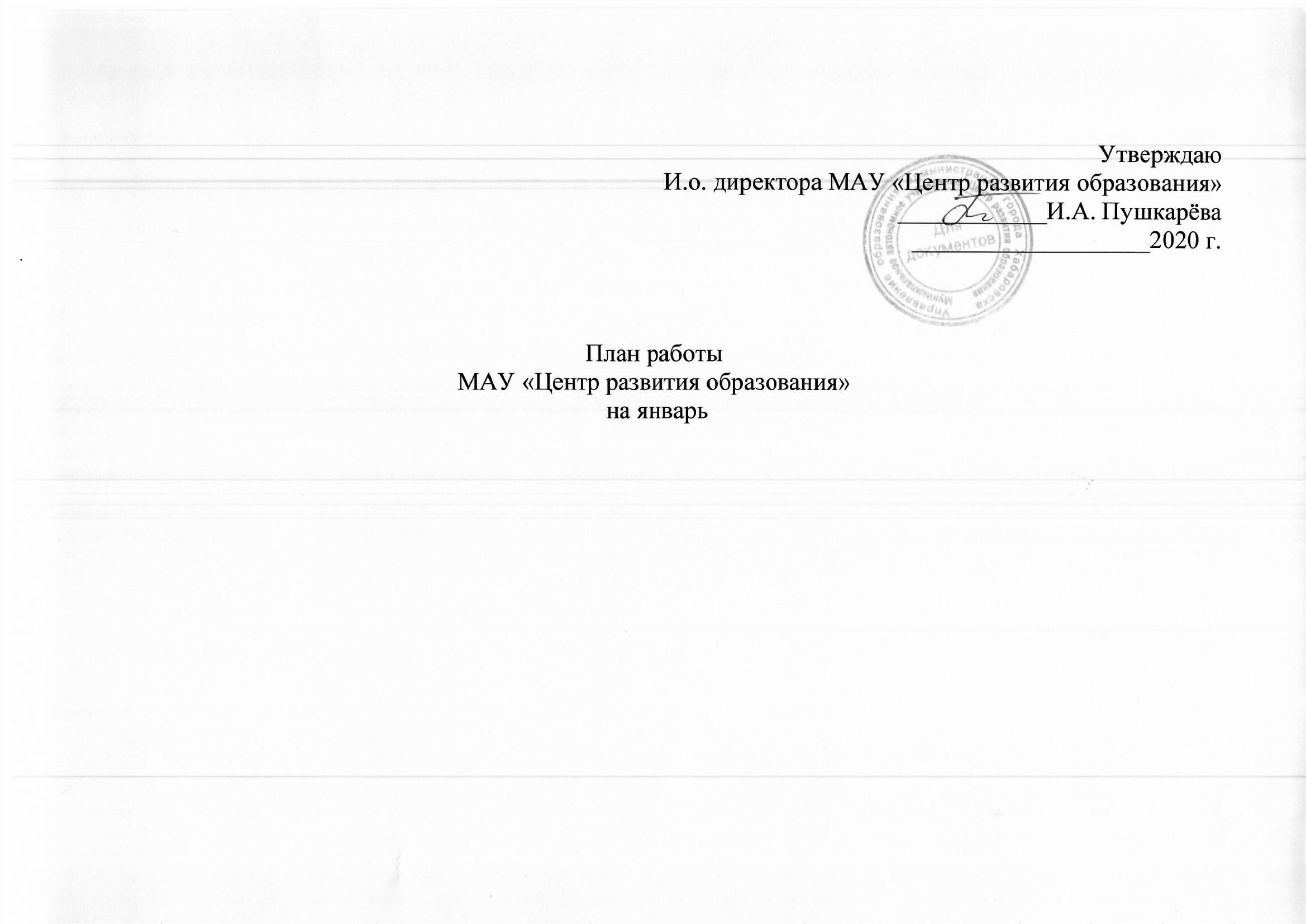 Дата, место проведенияМероприятияМероприятияМероприятияОтветственныеКатегорияПраздничные, общегородские мероприятияПраздничные, общегородские мероприятияПраздничные, общегородские мероприятияПраздничные, общегородские мероприятияПраздничные, общегородские мероприятияПраздничные, общегородские мероприятия11.01-29.01.2021Городской конкурс «Педагогический звездопад»Городской конкурс «Педагогический звездопад»Городской конкурс «Педагогический звездопад»Специалисты Центра развития образования Педагогические работники ОУ11.01-29.01.2021(заочный этап) Городской смотр  «Маленькая страна»Городской смотр  «Маленькая страна»Городской смотр  «Маленькая страна»Данилина Н.В.,Борзова Н.А.,лаборатория дошкольного и начального образованияДОУ11.01- 29.01.2021Всероссийский конкурс научно-технологических проектов «Большие вызовы» (школьный этап)Всероссийский конкурс научно-технологических проектов «Большие вызовы» (школьный этап)Всероссийский конкурс научно-технологических проектов «Большие вызовы» (школьный этап)Кисина Е.В.,  специалисты предметно-методической лабораторииУчащиеся, учителя11.01-29.01.2021Конкурс «Творчество и технологии XXI века» в рамках международного фестиваля художественного творчества детей и юношества «Новые имена стран АТР»Конкурс «Творчество и технологии XXI века» в рамках международного фестиваля художественного творчества детей и юношества «Новые имена стран АТР»Конкурс «Творчество и технологии XXI века» в рамках международного фестиваля художественного творчества детей и юношества «Новые имена стран АТР»Кутилова В.В., лаборатория учебно-методического, информационного обеспечения и аналитической деятельностиПедагоги, обучающиеся 11.01-29.01.2021Городской смотр-конкурс поисковых отрядов на соискание премии имени Героев Советского Союза 202-й Воздушно-десантной бригадыГородской смотр-конкурс поисковых отрядов на соискание премии имени Героев Советского Союза 202-й Воздушно-десантной бригадыГородской смотр-конкурс поисковых отрядов на соискание премии имени Героев Советского Союза 202-й Воздушно-десантной бригадыДобрин А.В.,лаборатория дополнительного образования и воспитательной работыОУ26.01-27.01.2021в режиме онлайнГородской этап Чемпионата по чтению вслух «Страница’21»Городской этап Чемпионата по чтению вслух «Страница’21»Городской этап Чемпионата по чтению вслух «Страница’21»Кисина Е.В., предметно-методическая лабораторияУчащиеся, учителя26.01.202110.00в дистанционной формеГородской конкурс «Юный шахматист» для детей дошкольного возрастаГородской конкурс «Юный шахматист» для детей дошкольного возрастаГородской конкурс «Юный шахматист» для детей дошкольного возрастаДанилина Н.В.,Борзова Н.А., лаборатория дошкольного и начального образования ДОУ2. Организационные мероприятия2. Организационные мероприятия2. Организационные мероприятия2. Организационные мероприятия2. Организационные мероприятия2. Организационные мероприятия09.01 – 31.01.2021Организация участия учеников  9-11 классов в региональном этапе Всероссийской олимпиады школьниковОрганизация участия учеников  9-11 классов в региональном этапе Всероссийской олимпиады школьниковОрганизация участия учеников  9-11 классов в региональном этапе Всероссийской олимпиады школьниковНартова Н.Л., предметно-методическая лабораторияУчащиеся, учителя11.01-29.01.2021 Организация городского конкурса по основам  предпринимательской деятельности и потребительских знаний Организация городского конкурса по основам  предпринимательской деятельности и потребительских знаний Организация городского конкурса по основам  предпринимательской деятельности и потребительских знаний Городилова Г.Е., предметно-методическая лабораторияУчащиеся, учителя11.01 - 28.01.2021Прием заявок и организация работы с творческими коллективами образовательных организаций, участвующих в конкурсе «На всякий пожарный случай»Прием заявок и организация работы с творческими коллективами образовательных организаций, участвующих в конкурсе «На всякий пожарный случай»Прием заявок и организация работы с творческими коллективами образовательных организаций, участвующих в конкурсе «На всякий пожарный случай»Мальцева Н.В.,лаборатория воспитательной работы и дополнительного образованияПедагоги, учащиеся ОУ11.01. - 30.01.2019Организация городского конкурса «Безопасный труд глазами детей»Организация городского конкурса «Безопасный труд глазами детей»Организация городского конкурса «Безопасный труд глазами детей»Мальцева Н.В.,Лаборатория воспитательной работы и дополнительного образованияПедагоги, учащиеся ОУ11.01. - 30.01.2019МАУ ЦРОРабота «горячей линии» по вопросам персонифицированного дополнительного образованияРабота «горячей линии» по вопросам персонифицированного дополнительного образованияРабота «горячей линии» по вопросам персонифицированного дополнительного образованияФоменко Е.В.,лаборатория дополнительного образования и воспитательной работыРодители (законные представители),ОУ.11.01. - 30.01.2019МАУ ЦРОПрием и регистрация заявлений о предоставлении сертификатов дополнительного образования и регистрации в реестре сертификатов, в том числе  дистанционно  Прием и регистрация заявлений о предоставлении сертификатов дополнительного образования и регистрации в реестре сертификатов, в том числе  дистанционно  Прием и регистрация заявлений о предоставлении сертификатов дополнительного образования и регистрации в реестре сертификатов, в том числе  дистанционно  Фоменко Е.В., Друца А.П.,лаборатория дополнительного образования и воспитательной работыРодители/ законные представители11.01.-30.01.2019МАУ ЦРООрганизация и координация деятельности экспертной группы по формированию реестров ДОП и проведение экспертизы программ для размещения на портале ПФДО в системе «Навигатор».Организация и координация деятельности экспертной группы по формированию реестров ДОП и проведение экспертизы программ для размещения на портале ПФДО в системе «Навигатор».Организация и координация деятельности экспертной группы по формированию реестров ДОП и проведение экспертизы программ для размещения на портале ПФДО в системе «Навигатор».Друца А.П.,лаборатория воспитательной работы и дополнительного образованияОУ11.01-29.01.2021Организация  городского конкурса « Я - гражданин России»Организация  городского конкурса « Я - гражданин России»Организация  городского конкурса « Я - гражданин России»Городилова Г.Е.,предметно-методическая лабораторияУчащиеся, учителя11.01-29.01. 2021Обновление базы данных по ИПРА детей-инвалидовОбновление базы данных по ИПРА детей-инвалидовОбновление базы данных по ИПРА детей-инвалидовСеменникова А.В.лаборатория дошкольного и начального образованияДОУ,  ОУ11.01.– 29.01.2021Корректировка плана-графика КПК и профессиональной переподготовки педагогических и руководящих работников на январь 2021 годаКорректировка плана-графика КПК и профессиональной переподготовки педагогических и руководящих работников на январь 2021 годаКорректировка плана-графика КПК и профессиональной переподготовки педагогических и руководящих работников на январь 2021 годаКарасёва Ю.Н., лаборатория кадрового обеспечения Руководящие и педагогические работники ОУ11.01.–29.01.2021Проведение индивидуальных консультации аттестующихся в марте и апреле педагогических работников  на первую и высшую квалификационные категорииПроведение индивидуальных консультации аттестующихся в марте и апреле педагогических работников  на первую и высшую квалификационные категорииПроведение индивидуальных консультации аттестующихся в марте и апреле педагогических работников  на первую и высшую квалификационные категорииКравчук А.В.,лаборатория кадрового обеспеченияПедагогические работники ОУ-ООУ;-ДОУ;-УДО.11.01-15.01.2021Индивидуальные собеседования с заместителями директоров по УВР, заведующими школьными библиотеками по формированию заказа на учебники, учебные пособия  на 2021/2022 учебный год с учетом итогов инвентаризации, реализуемых программ, количества обучающихсяИндивидуальные собеседования с заместителями директоров по УВР, заведующими школьными библиотеками по формированию заказа на учебники, учебные пособия  на 2021/2022 учебный год с учетом итогов инвентаризации, реализуемых программ, количества обучающихсяИндивидуальные собеседования с заместителями директоров по УВР, заведующими школьными библиотеками по формированию заказа на учебники, учебные пособия  на 2021/2022 учебный год с учетом итогов инвентаризации, реализуемых программ, количества обучающихсяШпак Е.С., Кисель А.Г., Киселева А.Я., лаборатория учебно-методического информационного обеспечения и аналитической деятельности Заведующие библиотеками, заместители директоров по УВР25.01-29.01.2020Организация участия победителей муниципального этапа профессионального мастерства школьников «WorldSkills Russia Juniors» в VIII региональном чемпионате «Молодые профессионалы»Организация участия победителей муниципального этапа профессионального мастерства школьников «WorldSkills Russia Juniors» в VIII региональном чемпионате «Молодые профессионалы»Организация участия победителей муниципального этапа профессионального мастерства школьников «WorldSkills Russia Juniors» в VIII региональном чемпионате «Молодые профессионалы»Викулова О.А.,лаборатория дополнительного образования и воспитательной работыУчащиеся ОУ 3. Семинары, учебная деятельность3. Семинары, учебная деятельность3. Семинары, учебная деятельность3. Семинары, учебная деятельность3. Семинары, учебная деятельность3. Семинары, учебная деятельность26.01.202112.00МБОУ СОШ № 52в режиме онлайнСеминар «Преемственность в организации внеурочной деятельности в условиях реализации ФГОС НОО и  ООО»Семинар «Преемственность в организации внеурочной деятельности в условиях реализации ФГОС НОО и  ООО»Семинар «Преемственность в организации внеурочной деятельности в условиях реализации ФГОС НОО и  ООО»Кулакова Т.И., предметно-методическая лабораторияЗаместители директоров по УВР14.01.202111:00в режиме онлайнСеминар «Средства, формы и особенности оценивания образовательных достижений обучающихся по музыке (ФГОС ООО)»Семинар «Средства, формы и особенности оценивания образовательных достижений обучающихся по музыке (ФГОС ООО)»Семинар «Средства, формы и особенности оценивания образовательных достижений обучающихся по музыке (ФГОС ООО)»Кисина Е.В., предметно-методическая лабораторияУчителя музыки22.01.2021 14:00 в режиме онлайнСеминар «Игровые технологии как средство развития коммуникативной компетенции на уроках английского языка»Семинар «Игровые технологии как средство развития коммуникативной компетенции на уроках английского языка»Семинар «Игровые технологии как средство развития коммуникативной компетенции на уроках английского языка»Кисина Е.В., предметно-методическая лабораторияУчителя иностранных языков29.01.202115.20 МАУ ЦРОСеминар «Реализация курса «Основы самозанятости и предпринимательства» в общеобразовательных учреждениях»Семинар «Реализация курса «Основы самозанятости и предпринимательства» в общеобразовательных учреждениях»Семинар «Реализация курса «Основы самозанятости и предпринимательства» в общеобразовательных учреждениях»Городилова Г.Е.,предметно-методическая лабораторияЗам, директоров по УВР, учителя обществознания и технологии Индустриального района29.01.202115.30 МАОУ «Академический лицей»в режиме онлайнСеминар «Система работы с одаренными детьми по информатике»Семинар «Система работы с одаренными детьми по информатике»Семинар «Система работы с одаренными детьми по информатике»Нартова Н.Л., предметно-методическая лаборатория.Учителя информатики20.01.202110.00МАУ ЦРОв режиме онлайнКлуб творческих педагогов ДОУКлуб творческих педагогов ДОУКлуб творческих педагогов ДОУДанилина Н.В.,                    Борзова Н.А. ,лаборатория дошкольного и начального образованияПедагоги ДОУ27.01.202114.30МАУ ЦРОв режиме онлайнШкола молодого учителя начальных классов  «Системный анализ урока в условиях реализации ФГОС НОО» Школа молодого учителя начальных классов  «Системный анализ урока в условиях реализации ФГОС НОО» Школа молодого учителя начальных классов  «Системный анализ урока в условиях реализации ФГОС НОО» Белан Н.Н.,лаборатория дошкольного и начального образованияМолодые учителя ОУ21.01.202115.00МАОУ «Экономическая гимназия»(ул. профессора Даниловского М.П., 22) Школа кадрового резерва «Профессиональные компетенции руководителя образовательной организации»  (практикум) Школа кадрового резерва «Профессиональные компетенции руководителя образовательной организации»  (практикум) Школа кадрового резерва «Профессиональные компетенции руководителя образовательной организации»  (практикум)Кротова А.А.,лаборатория кадрового обеспеченияСлушатели Школы кадрового резерва19.01.202115.00МАУ ЦРОв режиме онлайнСеминар для молодых педагогов «Современный урок как основа эффективного и качественного образования»Семинар для молодых педагогов «Современный урок как основа эффективного и качественного образования»Семинар для молодых педагогов «Современный урок как основа эффективного и качественного образования»Карасёва Ю.Н., лаборатория кадрового обеспеченияМолодые педагоги ООУ28.01.202115.00МАУ ЦРОв режиме онлайнСеминар для молодых педагогов «Особые дети – особый подход»Семинар для молодых педагогов «Особые дети – особый подход»Семинар для молодых педагогов «Особые дети – особый подход»Карасёва Ю.Н., лаборатория кадрового обеспеченияМолодые педагоги ДОУ, УДО4.Совещания4.Совещания4.Совещания4.Совещания4.Совещания4.Совещания12.01.202114.30МАУ ЦРОв режиме онлайнГородское методическое объединение «Создание образовательного пространства в ДОУ через реализацию культурных практик»Городское методическое объединение «Создание образовательного пространства в ДОУ через реализацию культурных практик»Городское методическое объединение «Создание образовательного пространства в ДОУ через реализацию культурных практик»Христина Т.С.,лаборатория дошкольного и начального образованияВоспитатели ДОУ14.01.202114.30МАУ ЦРОв режиме онлайнГородское методическое объединение «Организация речевого развития дошкольников в соответствии с требованиями ФГОС ДО»Городское методическое объединение «Организация речевого развития дошкольников в соответствии с требованиями ФГОС ДО»Городское методическое объединение «Организация речевого развития дошкольников в соответствии с требованиями ФГОС ДО»Христина Т.С.,лаборатория дошкольного и начального образованияВоспитатели ДОУ19.01.202114.30МАУ ЦРОв режиме онлайнГородское методическое объединение «Совместная театрально-игровая деятельность с детьми раннего возраста»Городское методическое объединение «Совместная театрально-игровая деятельность с детьми раннего возраста»Городское методическое объединение «Совместная театрально-игровая деятельность с детьми раннего возраста»Христина Т.С.,лаборатория дошкольного и начального образованияВоспитатели групп раннего возраста20.01.202114.30МАУ ЦРОв режиме онлайнГородское методическое объединение «Современные подходы к обучению и воспитанию детей с ОВЗ в условиях общеобразовательного учреждения»Городское методическое объединение «Современные подходы к обучению и воспитанию детей с ОВЗ в условиях общеобразовательного учреждения»Городское методическое объединение «Современные подходы к обучению и воспитанию детей с ОВЗ в условиях общеобразовательного учреждения»Семенникова А.В.,лаборатория дошкольного и начального образованияОтветственные  за работу с детьми  ОВЗ 21.01.202114.30МАУ ЦРОв режиме онлайнГородское методическое объединение «Организация работы ДОУ по экономическому образованию дошкольников»Городское методическое объединение «Организация работы ДОУ по экономическому образованию дошкольников»Городское методическое объединение «Организация работы ДОУ по экономическому образованию дошкольников»Христина Т.С.,лаборатория дошкольного и начального образованияВоспитатели ДОУ20.01.202110.00МАУ ЦРОв режиме онлайнГородское методическое объединение методистов учреждений дополнительного образования «Взаимодействие с родителями в учреждении дополнительного образования»Городское методическое объединение методистов учреждений дополнительного образования «Взаимодействие с родителями в учреждении дополнительного образования»Городское методическое объединение методистов учреждений дополнительного образования «Взаимодействие с родителями в учреждении дополнительного образования»Друца А.П.,лаборатория воспитательной работы и дополнительного образованияМетодисты, педагоги учреждений дополнительного образования26.01.202115.00МАУ ЦРОв режиме онлайнГородское методическое объединение «Физкультурно-педагогический забег»Городское методическое объединение «Физкультурно-педагогический забег»Городское методическое объединение «Физкультурно-педагогический забег»Борзова Н.А.,лаборатория дошкольного и начального образованияИнструкторы по физической культуре ДОУ29.01.202114.30МАУ ЦРОв режиме онлайнГородское методическое объединение «Роль психолого-педагогического консилиума при сопровождении обучающихся с ОВЗ и инвалидностью, имеющих речевые нарушения»Городское методическое объединение «Роль психолого-педагогического консилиума при сопровождении обучающихся с ОВЗ и инвалидностью, имеющих речевые нарушения»Городское методическое объединение «Роль психолого-педагогического консилиума при сопровождении обучающихся с ОВЗ и инвалидностью, имеющих речевые нарушения»Семенникова А.В.,лаборатория дошкольного и начального образованияУчителя-логопеды ОУ27.01.202110.00МАУ ЦРОв режиме онлайнГородское методическое объединение педагогов по вокалу  «Современные музыкальные веяния. Подбор репертуара для творческого коллектива с учетом изменений музыкальной культуры»Городское методическое объединение педагогов по вокалу  «Современные музыкальные веяния. Подбор репертуара для творческого коллектива с учетом изменений музыкальной культуры»Городское методическое объединение педагогов по вокалу  «Современные музыкальные веяния. Подбор репертуара для творческого коллектива с учетом изменений музыкальной культуры»Рожина С.И.,лаборатория воспитательной работы и дополнительного образованияПедагоги ОУ15.01.202115.00МАУ ЦРОв режиме онлайнОрганизационное совещание для заместителей руководителей ОУ по вопросу организации процедуры аттестации педагогических работников Организационное совещание для заместителей руководителей ОУ по вопросу организации процедуры аттестации педагогических работников Организационное совещание для заместителей руководителей ОУ по вопросу организации процедуры аттестации педагогических работников Кротова А.А.,лаборатория кадрового обеспеченияРуководящие работники ОУ25.01.202115.00МАУ ЦРОв режиме онлайнОрганизационное совещание для участников городского конкурса профессионального мастерства «Педагогический звездопад - 2021» Организационное совещание для участников городского конкурса профессионального мастерства «Педагогический звездопад - 2021» Организационное совещание для участников городского конкурса профессионального мастерства «Педагогический звездопад - 2021» Кротова А.А.,лаборатория кадрового обеспеченияПедагогические работники ОУ5. Подготовка аналитической отчетности, материалов, методических рекомендаций.Издательская деятельность. Инспектирование.5. Подготовка аналитической отчетности, материалов, методических рекомендаций.Издательская деятельность. Инспектирование.5. Подготовка аналитической отчетности, материалов, методических рекомендаций.Издательская деятельность. Инспектирование.5. Подготовка аналитической отчетности, материалов, методических рекомендаций.Издательская деятельность. Инспектирование.5. Подготовка аналитической отчетности, материалов, методических рекомендаций.Издательская деятельность. Инспектирование.5. Подготовка аналитической отчетности, материалов, методических рекомендаций.Издательская деятельность. Инспектирование.11-29.01. 202111-29.01. 2021Аналитическая отчетность по выполнению ИПРА детей-инвалидовСеменникова А.В.,лаборатория дошкольного и начального образованияСеменникова А.В.,лаборатория дошкольного и начального образованияОУ, ДОУ15.01.202115.01.2021Статотчет по ДОУ 2020 г.Данилина Н.В.,специалисты лабораторииДанилина Н.В.,специалисты лабораторииДОУ25.01-29.01.202125.01-29.01.2021Анализ деятельности общеобразовательных организаций, имеющих   педагогические классыБерестянная Л.С.,Кулакова Т.И.,специалисты МАУ ЦРОБерестянная Л.С.,Кулакова Т.И.,специалисты МАУ ЦРОМАОУ «Академический лицей», МБОУ СОШ № 43, МБОУ СОШ № 6818.01-29.01.202118.01-29.01.2021Формирование сводного предварительного заказа на учебники, учебные пособия на 2020-2021 учебный год для образовательных организаций по районам, по городуШпак Е.С., Кисель А.Г., Киселева А.Я., лаборатория учебно-методического информационного обеспечения и аналитической деятельности Шпак Е.С., Кисель А.Г., Киселева А.Я., лаборатория учебно-методического информационного обеспечения и аналитической деятельности 11.01–29.01.202111.01–29.01.2021Составление аналитического отчета по итогам школьного и муниципального этапов Всероссийской олимпиады школьников.Нартова Н.Л.,специалисты предметно-методической лабораторииНартова Н.Л.,специалисты предметно-методической лаборатории11.01.–15.01.202111.01.–15.01.2021Составление аналитической отчётности  по наличию программ воспитания и социализации обучающихся в городском округе «Город Хабаровск»Рожина С.И.,лаборатория воспитательной работы и дополнительного образованияРожина С.И.,лаборатория воспитательной работы и дополнительного образованияРуководители ОУ, ДОУ15.01.-19.01.202115.01.-19.01.2021Подготовка методических рекомендаций по разработке программ организации каникулярного отдыха в дистанционном форматеКучерова С.Н.,лаборатория дополнительного образования и воспитательной работыКучерова С.Н.,лаборатория дополнительного образования и воспитательной работыОУ16.01.202116.01.2021Подготовка аналитической информации о деятельности образовательных организаций по профилактике алкоголизма, наркомании  обучающихсяМальцева Н.В.,лаборатория воспитательной работы и дополнительного образованияМальцева Н.В.,лаборатория воспитательной работы и дополнительного образованияРуководители ОУ, ДОУ20.01.202120.01.2021Подготовка аналитической информации о деятельности образовательных организаций по обеспечению безопасности дорожного движения и профилактике детского травматизмаМальцева Н.В.,лаборатория воспитательной работы и дополнительного образованияМальцева Н.В.,лаборатория воспитательной работы и дополнительного образованияРуководители ОУ, ДОУ